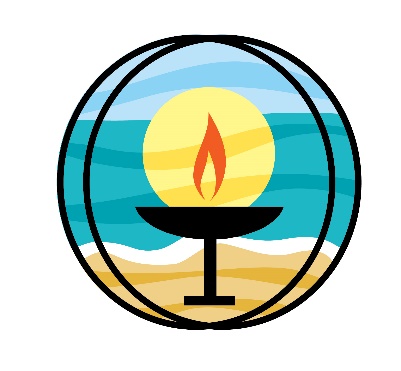 Unitarian Universalists of Southern DelawareBoard of TrusteesDRAFT AgendaJuly 2, 2023 Special MeetingCall to OrderApprove AgendaItems for ActionVote for BOT Officers for FY24 AdjournCheck-outNext Board Planning Meeting July 11, 2023 at 10:00 AM (Hybrid)